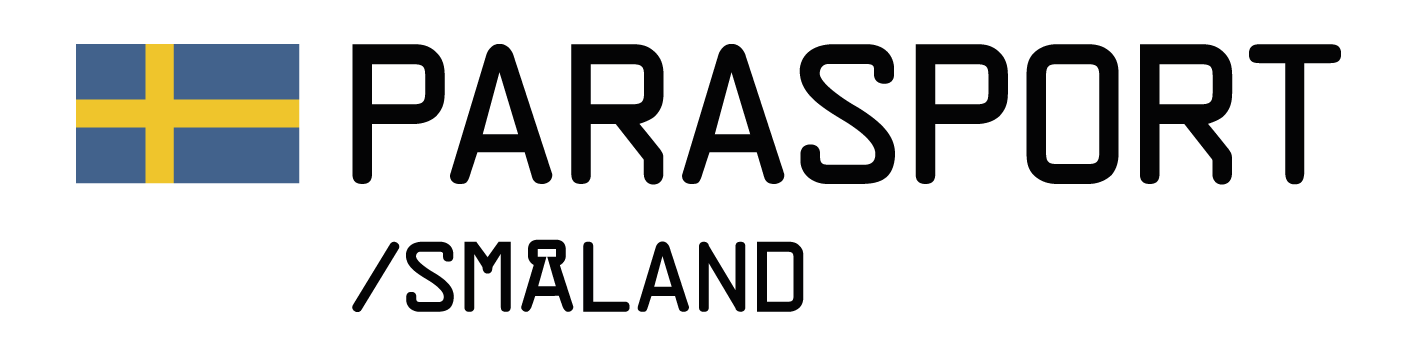 Till alla Smålands Parasportsföreningar 2023Smålands Parasport bjuder in till Årsmöte den 17 mars 2024.TID: Kl. 11.00 söndag den 17 mars 2024PLATS: Teamsmöte, digitalt.INFORMATION: 070-88 50 490, ewa.anemyr@parasport.seSmålands Parasportförbunds styrelse har bestämt att årsmötet kommer att ske digitalt.Varje förening som stadgeenligt fullgjort sina plikter gentemot förbundet, äger rätt att företrädas av ombud enligt följande:2 ombud För det första påbörjade 50-talet medlemmar1 ombud För varje därutöver påbörjat 50-talet medlemmarDock max 6 ombud.Anmälan till årsmötet kan ske på bifogad blankett eller i mail med motsvarande uppgifter senast den 23 februari till ewa.anemyr@parasport.seMotioner ska vara förbundet tillhanda senast 6 veckor innan mötet, den 3 februari 2024.Personlig kallelse, jämte årsmöteshandlingar mejlas varje anmält ombud 2 veckor innan årsmötet.Anmälda ombud och övriga mötesdeltagare kommer även att mejlas en länk i kalenderinbjudan för anslutning till Teamsmötet.Välkomna Styrelsen!